Esito finale del laboratorio teatrale “Verrà infine il poeta a cantare i suoi canti”“Il teatro come pedagogia di incontro e cultura”“Verrà infine il poeta a cantare i suoi canti: in omaggio a Maria Lai”Progetto Iscol@ Linea B1 Scuola Secondaria di I grado- Regione Autonoma Sardegna
Gruppo misto Scuola Secondaria di 1^Grado – Plesso di Sa Sedda –Regia di Bruno Venturi e Sabrina MereuInsegnanti tutor: Murrighile Gianna e Scanu MariellaGiovedì 8 luglio alle ore 21.00  presso il giardino scolastico dell’istituto comprensivo n.2 Albino Bernardini (località Sa Sedda)proiezione esito finale del laboratorio teatrale in omaggio a Maria Lai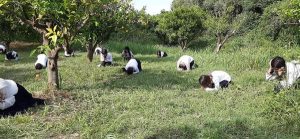 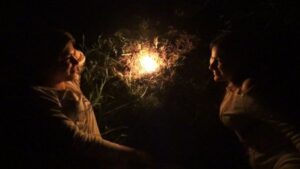 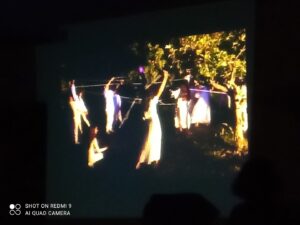 